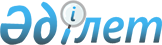 О внесении изменения в приказ исполняющего обязанности Министра юстиции Республики Казахстан от 7 марта 2014 года № 98 "Об утверждении Правил учетной регистрации частных судебных исполнителей"Приказ Министра юстиции Республики Казахстан от 25 декабря 2018 года № 1622. Зарегистрирован в Министерстве юстиции Республики Казахстан 23 января 2019 года № 18224
      ПРИКАЗЫВАЮ:
      1. Внести в приказ исполняющего обязанности Министра юстиции Республики Казахстан от 7 марта 2014 года № 98 "Об утверждении Правил учетной регистрации частных судебных исполнителей" (зарегистрирован в Реестре государственной регистрации нормативных правовых актов под № 9258, опубликован 11 апреля 2014 года в информационно-правовой системе "Әділет") следующее изменение:
      Правила учетной регистрации частных судебных исполнителей, утвержденные указанным приказом, изложить в новой редакции согласно приложению к настоящему приказу.
      2. Департаменту по исполнению судебных актов обеспечить:
      1) государственную регистрацию настоящего приказа;
      2) в течение десяти календарных дней со дня государственной регистрации настоящего приказа направление его на казахском и русском языках в Республиканское государственное предприятие на праве хозяйственного ведения "Республиканский центр правовой информации" для официального опубликования и включения в Эталонный контрольный банк нормативных правовых актов Республики Казахстан;
      3) размещение настоящего приказа на интернет-ресурсе Министерства юстиции Республики Казахстан.
      3. Контроль за исполнением настоящего приказа возложить на директора Департамента по исполнению судебных актов Министерства юстиции Республики Казахстан.
      4. Настоящий приказ вводится в действие по истечении десяти календарных дней после дня его первого официального опубликования. Правила
учетной регистрации частных судебных исполнителей
      1. Правила учетной регистрации частных судебных исполнителей (далее - Правила) разработаны в соответствии с подпунктом 11) статьи 167 Закона Республики Казахстан от 2 апреля 2010 года "Об исполнительном производстве и статусе судебных исполнителей" и определяют порядок учетной регистрации частных судебных исполнителей.
      2. Учетная регистрация частных судебных исполнителей (далее - учетная регистрация) заключается в постановке лица, вступившего в члены Республиканской палаты частных судебных исполнителей, на регистрационный учет в территориальном органе Министерства юстиции Республики Казахстан (далее - территориальный орган) в течение тридцати календарных дней со дня вступления в члены Республиканской палаты частных судебных исполнителей, с целью формирования данных о частных судебных исполнителях соответствующего исполнительного округа.
      3. Частный судебный исполнитель, вступивший в члены Республиканской палаты частных судебных исполнителей, направляет в соответствующий территориальный орган уведомление о постановке его на учетную регистрацию по форме согласно приложению 1 к настоящим Правилам посредством связей, обеспечивающих фиксирование доставки.
      К уведомлению прилагаются следующие документы:
      1) копия протокола правления Республиканской палаты частных судебных исполнителей о принятии заявителя в члены Республиканской палаты частных судебных исполнителей;
      2) копия документа, подтверждающего наличие помещения для конторы (договор аренды, купли-продажи или иной документ, подтверждающий право пользования помещением);
      3) копия договора страхования гражданско-правовой ответственности частного судебного исполнителя.
      4. Сведения о постановке либо снятии частного судебного исполнителя с учетной регистрации в течение пяти рабочих дней со дня поступления уведомления (протокола) в территориальный орган заносятся в Книгу учетной регистрации частных судебных исполнителей городов Астаны, Алматы, Шымкент, областей (далее - Книга) по форме согласно приложению 2 к настоящим Правилам.
      5. Книга ведется в территориальном органе.
      Листы в Книге прошнуровываются, пронумеровываются и скрепляются печатью территориального органа.
      Полнота, достоверность и своевременность вносимых в Книгу сведений, а также ее хранение возлагается на работника территориального органа, определяемого приказом первого руководителя территориального органа или лица, исполняющего его обязанности.
      6. В случае изменения фамилии, имени, отчества (при наличии) или места нахождения конторы, частный судебный исполнитель представляет в территориальный орган сведения об этих изменениях в течение трех рабочих дней со дня возникновения соответствующих изменений.
      При этом частный судебный исполнитель к информации об изменении фамилии, имени, отчества (при наличии) либо места нахождения его конторы представляет в территориальный орган копии документов, подтверждающих соответствующие изменения.
      7. Снятие частного судебного исполнителя с учетной регистрации осуществляется в случаях:
      1) изменения территории деятельности частного судебного исполнителя в другом исполнительном округе;
      2) прекращения действия лицензии частного судебного исполнителя;
      3) прекращения деятельности частного судебного исполнителя по собственному желанию;
      4) исключения из членов Республиканской палаты.
      Для снятия с учетной регистрации Региональная палата частных судебных исполнителей направляет в территориальный орган в течение пяти рабочих дней протокол об исключении частного судебного исполнителя из членов Республиканской палаты, либо об изменении территории деятельности частного судебного исполнителя в другом исполнительном округе.
      В Книгу вносятся сведения о снятии частного судебного исполнителя с учетной регистрации.
      8. Территориальный орган раз в месяц к 5 числу направляет сведения в Министерство юстиции Республики Казахстан о постановке или снятии с учетной регистрации частных судебных исполнителей.
      Форма Уведомление
о постановке на учетную регистрацию
       В связи с вступлением в члены Республиканской палаты частных судебных исполнителей, направляю официальную информацию о себе для постановки на учетную регистрацию в территориальном органе юстиции: 
      Приложение:
       1)
_________________________________________________________________________
       2)
_________________________________________________________________________
       3)
_________________________________________________________________________
Предоставление в бумажном формате: ________________________
                                     (дата и подпись)
Предоставление в электронном формате: _________________________
                                     (дата и время подписания ЭЦП)
      Форма Книга учетной регистрации частных судебных исполнителей
_________________ городов Астаны, Алматы, Шымкент, областей
					© 2012. РГП на ПХВ «Институт законодательства и правовой информации Республики Казахстан» Министерства юстиции Республики Казахстан
				
      Министр 

М. Бекетаев
Приложение
к приказу Министра юстиции
Республики Казахстан
от 25 декабря 2018 года № 1622Утверждены
приказом исполняющего обязанности Министра юстиции
Республики Казахстан
от 7 марта 2014 года № 98Приложение 1к Правилам
учетной регистрации частных
судебных исполнителейВ__________________________________
(территориальный орган юстиции)
от__________________________________
(фамилия, имя, отчество (при его наличии) и ИИН)
Адрес проживания, прописки
Номера рабочих и сотовых телефонов
Электронная почтаПриложение 2 к Правилам
учетной регистрации частных
судебных исполнителей
№
Дата постановки на учетную регистрацию
Фамилия, имя, отчество (при его наличии) частного судебного исполнителя
ИИН
Номер и дата выдачи государственной лицензии
Номер и дата протокола правления о вступлении в члены Республиканской палаты частных судебных исполнителей (переводе)
Адрес контора частного судебного исполнителя, адрес электронной почты, номера рабочих и сотовых телефонов
Адрес проживания, прописки частного судебного исполнителя
Номер и дата протокола об исключении из членов Республиканской палаты частных судебных исполнителей, основание
Дата снятия с учетной регистрации, основание
Примечание
1
2
3
4
5
6
7
8
9
10
11